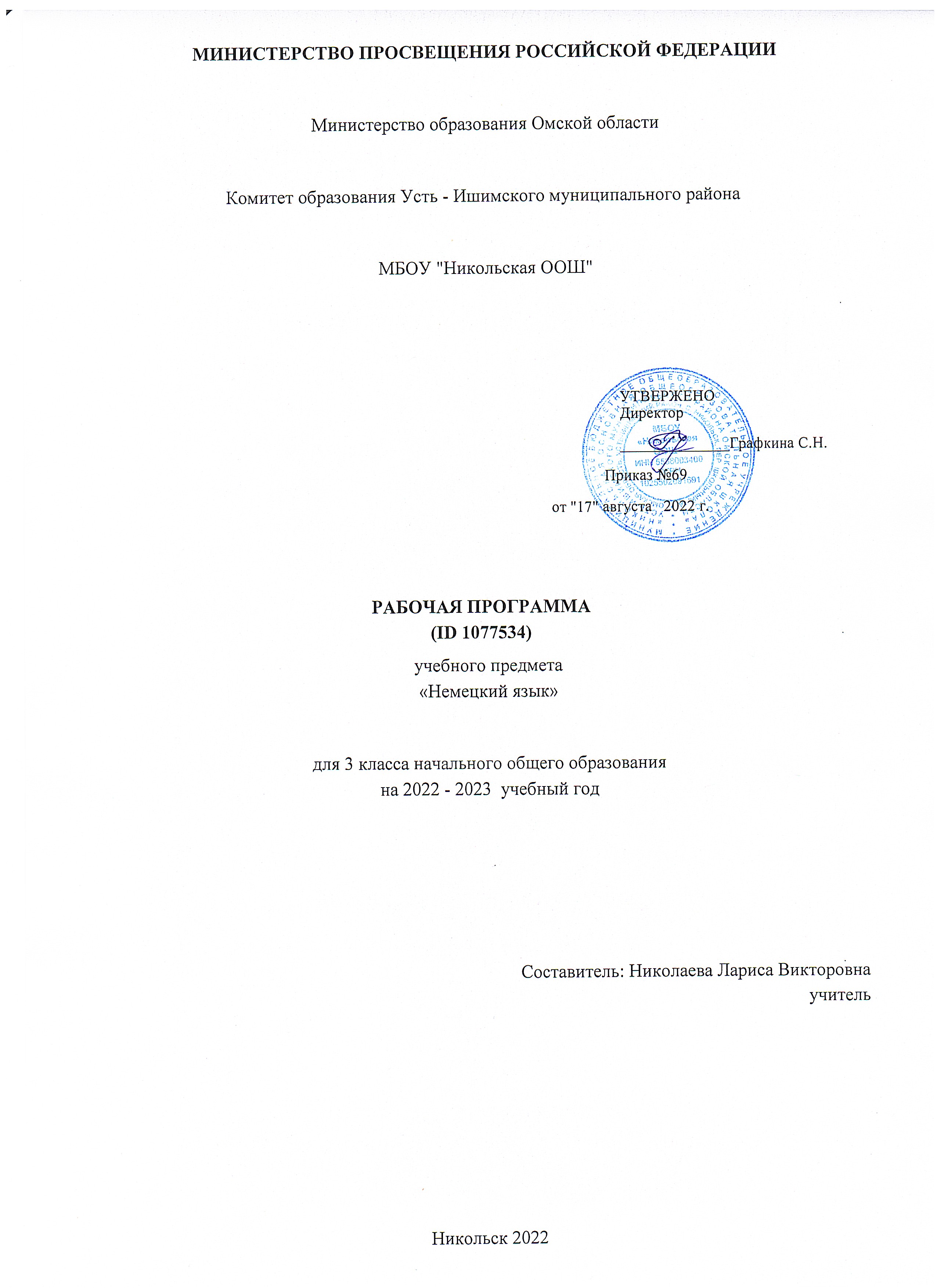 ПОЯСНИТЕЛЬНАЯ ЗАПИСКАРабочая программа по немецкому языку 3 класса составлена на основе Требований к результатам освоения основной образовательной программы начального общего образования, представленных в Федеральном государственном образовательном стандарте начального общего образования, Примерной основной образовательной программы начального общего образования и Универсального кодификатора проверяемых требований к результатам освоения основной образовательной 
программы начального общего образования и элементов содержания по немецкому языкуОБЩАЯ ХАРАКТЕРИСТИКА УЧЕБНОГО ПРЕДМЕТА «ИНОСТРАННЫЙ (НЕМЕЦКИЙ) ЯЗЫК»В начальной школе закладывается база для всего последующего иноязычного образования школьников, формируются основы функциональной грамотности, что придаёт особую 
ответственность данному этапу общего образования. Построение программы имеет нелинейный характер и основано на концентрическом принципе. В процессе обучения освоенные на 
определённом этапе грамматические формы и конструкции повторяются и закрепляются на новом лексическом материале и расширяющемся тематическом содержании речи.ЦЕЛИ ИЗУЧЕНИЯ УЧЕБНОГО ПРЕДМЕТА «ИНОСТРАННЫЙ (НЕМЕЦКИЙ) ЯЗЫК»	Цели обучения иностранному языку в начальной школе можно условно разделить на образовательные, развивающие, воспитывающие.	Образовательные цели учебного предмета «Иностранный (немецкий) язык» в начальной школе включают:—  формирование элементарной иноязычной коммуникативной компетенции, т. е. способности и готовности общаться с носителями изучаемого иностранного языка в устной (говорение и аудирование) и письменной (чтение и письмо) форме с учётом возрастных возможностей и потребностей младшего школьника; —  расширение лингвистического кругозора обучающихся за счёт: овладения новыми языковыми средствами (фонетическими, орфографическими, лексическими, грамматическими) в 
соответствии c отобранными темами общения; —  освоение знаний о языковых явлениях изучаемого иностранного языка, о разных способах выражения мысли на родном и иностранном языках; —  использование для решения учебных задач интеллектуальных операций (сравнение, анализ, обобщение и др.); —  формирование умений работать с информацией, представленной в текстах разного типа (описание, повествование, рассуждение), пользоваться при необходимости словарями по иностранному языку.	Развивающие цели учебного предмета «Иностранный (немецкий) язык» в начальной школе включают:—  осознание младшими школьниками роли языков как средства межличностного и межкультурного взаимодействия в условиях поликультурного, многоязычного мира и инструмента познания мира и культуры других народов; —  становление коммуникативной культуры обучающихся и их общего речевого развития; —  развитие компенсаторной способности адаптироваться к ситуациям общения при получении и передаче информации в условиях дефицита языковых средств; —  формирование регулятивных действий: планирование последовательных «шагов» для решения учебной задачи;—  контроль процесса и результата своей деятельности; —  установление причины возникшей трудности и/или ошибки, корректировка деятельности; —  становление способности к оценке своих достижений в изучении иностранного языка, мотивация совершенствовать свои коммуникативные умения на иностранном языке.Влияние параллельного изучения родного языка и языка других стран и народов позволяет заложить основу для формирования гражданской идентичности, чувства патриотизма и гордости за свой народ, свой край, свою страну, помочь лучше осознать свою этническую и национальную 
принадлежность и проявлять интерес к языкам и культурам других народов, осознать наличие и значение общечеловеческих и базовых национальных ценностей.	Вклад предмета «Иностранный (немецкий) язык» в реализацию воспитательных целей обеспечивает:—  понимание необходимости овладения иностранным  языком как средством общения в условиях взаимодействия разных стран и народов;—  формирование предпосылок социокультурной/межкультурной компетенции, позволяющей приобщаться к культуре, традициям, реалиям стран/страны изучаемого языка, готовности представлять свою страну, её культуру в условиях межкультурного общения, соблюдая речевой этикет и адекватно используя имеющиеся речевые и неречевые средства общения;—  воспитание уважительного отношения к иной культуре посредством знакомств с детским пластом культуры стран изучаемого языка и более глубокого осознания особенностей культуры своего народа;—  воспитание   эмоционального    и    познавательного    интереса к художественной культуре других народов;—  формирование положительной мотивации и устойчивого учебно-познавательного интереса к предмету «Иностранный язык».МЕСТО УЧЕБНОГО ПРЕДМЕТА «ИНОСТРАННЫЙ (НЕМЕЦКИЙ) ЯЗЫК» В УЧЕБНОМ ПЛАНЕУчебный предмет «Иностранный (немецкий) язык» входит в число обязательных предметов, изучаемых на всех уровнях общего среднего образования: со 2 по 11 класс. На этапе начального общего образования во 3 классе выделяется — 68 часов в год на изучение немецкого языка по 2 часа в неделю.СОДЕРЖАНИЕ УЧЕБНОГО ПРЕДМЕТА Тематическое содержание речи	Мир моего «я». Моя семья. Мой день рождения, подарки. Моя любимая еда. Мой день (распорядок дня).	Мир моих увлечений. Любимая игрушка, игра. Любимый цвет. Мой питомец. Любимые занятия. Любимая сказка. Выходной день (в цирке, в зоопарке, парке). Каникулы.	Мир вокруг меня. Моя комната (квартира, дом). Моя школа. Мои друзья. Моя малая родина (город, село). Дикие и домашние животные. Погода. Времена года (месяцы).Родная страна и страны изучаемого языка. Россия и страна/страны изучаемого языка. Их столицы, достопримечательности, некоторые интересные факты. Произведения детского фольклора. 
Персонажи детских книг. Праздники родной страны и страны/стран изучаемого языка.Коммуникативные уменияГоворениеКоммуникативные умения диалогической речи.Ведение с опорой на речевые ситуации, ключевые слова и/ или иллюстрации с соблюдением норм речевого этикета, принятых в стране/странах изучаемого языка: диалога этикетного характера: приветствие, начало и завершение разговора, знакомство с собеседником; поздравление с праздником; выражение благодарности за поздравление; извинение; диалога-расспроса: сообщение фактической информации, ответ на вопросы собеседника; запрашивание интересующей информации.Коммуникативные умения монологической речи.Создание с опорой на ключевые слова, вопросы и/или иллюстрации устных монологических высказываний: описание предмета, реального человека или литературного персонажа; рассказ о себе, члене семьи, друге и т. д.Аудирование	Понимание на слух речи учителя и одноклассников и вербальная/ невербальная реакция на услышанное (при непосредственном общении).Восприятие и понимание на слух учебных текстов, построенных на изученном языковом материале, в соответствии с поставленной коммуникативной задачей: с пониманием основного содержания, с пониманием запрашиваемой информации (при опосредованном общении).Аудирование с пониманием основного содержания текста предполагает определение основной темы и главных фактов/ событий в воспринимаемом на слух тексте с опорой на иллюстрации и с 
использованием языковой догадки.Аудирование с пониманием запрашиваемой информации предполагает выделение из 
воспринимаемого на слух тексте и понимание информации фактического характера (например, имя, возраст, любимое занятие, цвет и т. д ) с опорой на иллюстрации и с использованием языковой догадки .	Тексты для аудирования: диалог, высказывания собеседников в ситуациях повседневного общения, рассказ, сказка.Смысловое чтениеЧтение вслух и понимание учебных и адаптированных аутентичных текстов, построенных на изученном языковом материале, с соблюдением правил чтения и соответствующей интонацией, обеспечивая тем самым адекватное восприятие читаемого слушателями.Тексты для чтения вслух: диалог, рассказ, сказка.Чтение про себя учебных текстов, построенных на изученном языковом материале, с различной глубиной проникновения в их содержание в зависимости от поставленной коммуникативной задачи: с пониманием основного содержания, с пониманием запрашиваемой информации.Чтение с пониманием основного содержания текста предполагает определение основной темы и главных фактов/событий в прочитанном тексте с опорой и без опоры на иллюстрации и с использованием языковой, в том числе контекстуальной, догадки.Чтение с пониманием запрашиваемой информации предполагает нахождение и понимание в прочитанном тексте запрашиваемой информации фактического характера с опорой и без опоры на иллюстрации, а также с использованием языковой, в том числе контекстуальной, догадки.Тексты для чтения: диалог, рассказ, сказка, электронное сообщение личного характера.Письмо	Списывание текста; выписывание из текста слов, словосочетаний, предложений; вставка пропущенного слова в предложение в соответствии с решаемой коммуникативной/учебной задачей. 	Создание подписей к картинкам, фотографиям с пояснением, что на них изображено.Заполнение анкет и формуляров с указанием личной информации (имя, фамилия, возраст, страна проживания, любимые занятия) в соответствии с нормами, принятыми в стране/странах изучаемого языка.	Написание с опорой на образец поздравлений с праздниками (днём рождения, с Новым годом, Рождеством) с выражением пожеланий.Языковые знания и навыкиФонетическая сторона речи	Различение на слух и адекватное, без ошибок, произнесение слов с соблюдением правильного ударения и фраз/предложений с соблюдением их ритмико-интонационных особенностей. 	Чтение новых слов согласно основным правилам чтения.Графика, орфография и пунктуацияПравильное написание изученных слов.	Правильная расстановка знаков препинания: точки, вопросительного и восклицательного знаков в конце предложения.Лексическая сторона речиРаспознавание в письменном и звучащем тексте и употребление в устной и письменной речи не менее 350 лексических единиц (слов, словосочетаний, речевых клише), обслуживающих ситуации общения в рамках тематического содержания  речи для 3 класса, включая 200 лексических единиц, усвоенных на первом году обучения.	Распознавание и образование в устной и письменной речи количественных числительных при помощи суффиксов -zehn, -zig.Грамматическая сторона речи	Распознавание в письменном и звучащем тексте и употребление в устной и письменной речи изученных морфологических форм и синтаксических конструкций немецкого языка.	Различные коммуникативные типы предложений: повествовательные (утвердительные, отрицательные (с kein), побудительные предложения (кроме вежливой формы с Sie). 	Предложения с местоимением es и конструкцией es gibt. Спряжение глаголов sein, haben вPräteritum.Спряжение слабых и сильных глаголов в Präsens (в том числе во 2-м лице мн. числа).	Употребление слабых и сильных глаголов в Perfekt: повествовательные и вопросительные предложения (общий и специальный вопросы).Модальные глаголы mögen (в форме möchte), müssen (в Präsens).Множественное число существительных.Нулевой артикль с существительными (наиболее распространённые случаи употребления).	Склонение существительных в единственном числе в именительном, дательном и винительном падежах.Личные и притяжательные местоимения. Количественные числительные (13–30).	Наиболее употребительные предлоги для выражения временных и пространственных отношений in, an (употребляемые с дательным падежом).Социокультурные знания и умения	Знание и использование некоторых социокультурных элементов речевого поведенческого этикета, принятого в стране/ странах изучаемого языка, в некоторых ситуациях общения: 
	приветствие, прощание, знакомство, выражение благодарности, извинение, поздравление с днём рождения, Новым годом, Рождеством).	Знание произведений детского фольклора (рифмовок, стихов, песенок), персонажей детских книг. 	Краткое представление своей страны и страны/стран изучаемого языка (названия родной страны и страны/стран изучаемого языка и их столиц, название родного города/села; цвета национальных флагов).Компенсаторные уменияИспользование при чтении и аудировании языковой, в том числе контекстуальной, догадки.	Использование в качестве опоры при порождении собственных высказываний ключевых слов, вопросов, иллюстраций.	Игнорирование информации, не являющейся необходимой для понимания основного содержания прочитанного/прослушанного текста или для нахождения в тексте запрашиваемой информации.ПЛАНИРУЕМЫЕ ОБРАЗОВАТЕЛЬНЫЕ РЕЗУЛЬТАТЫВ результате изучения иностранного языка в начальной школе у обучающегося будут 
сформированы личностные, метапредметные и предметные результаты, обеспечивающие выполнение ФГОС НОО и его успешное дальнейшее образование.ЛИЧНОСТНЫЕ РЕЗУЛЬТАТЫЛичностные результаты освоения программы начального общего образования достигаются в единстве учебной и воспитательной деятельности Организации в соответствии с традиционными российскими социокультурными и духовно-нравственными ценностями, принятыми в обществе правилами и нормами поведения и способствуют процессам самопознания, самовоспитания и саморазвития, формирования внутренней позиции личности.Личностные результаты освоения программы начального общего образования должны отражать готовность обучающихся руководствоваться ценностями и приобретение первоначального опыта деятельности на их основе, в том числе в части:Гражданско-патриотического воспитания:—  становление ценностного отношения к своей Родине — России; —  осознание своей этнокультурной и российской гражданской идентичности; —  сопричастность к прошлому, —  настоящему и будущему своей страны и родного края; уважение к своему и другим народам; —  первоначальные представления о человеке как члене общества, о правах и ответственности, уважении и достоинстве человека, о нравственно-этических нормах поведения и правилах межличностных отношений.Духовно-нравственного воспитания:—  признание индивидуальности каждого человека; —  проявление сопереживания, уважения и доброжелательности; —  неприятие любых форм поведения, направленных на причинение физического и морального вреда другим людям.Эстетического воспитания:—  уважительное отношение и интерес к художественной культуре, восприимчивость к разным видам искусства, традициям и творчеству своего и других народов; —  стремление к самовыражению в разных видах художественной деятельности.Физического воспитания, формирования культуры здоровья и эмоционального благополучия:—  соблюдение правил здорового и безопасного (для себя и других людей) образа жизни в окружающей среде (в том числе информационной); —  бережное отношение к физическому и психическому здоровью.Трудового воспитания:—  осознание ценности труда в жизни человека и общества, ответственное потребление и бережное отношение к результатам труда, навыки участия в различных видах трудовой деятельности, интерес к различным профессиямюЭкологического воспитания:
—  бережное отношение к природе; 
—  неприятие действий, приносящих ей вред.Ценности научного познания:
—  первоначальные представления о научной картине мира; 
—  познавательные интересы, активность, инициативность, любознательность и самостоятельность в познании.МЕТАПРЕДМЕТНЫЕ РЕЗУЛЬТАТЫ 
	Метапредметные результаты освоения программы начального общего образования должны отражать: 
	Овладение универсальными учебными познавательными действиями: 
	1)  базовые логические действия:
	—  сравнивать объекты, устанавливать основания для сравнения, устанавливать аналогии; 	—  объединять части объекта (объекты) по определенному признаку; 
	—  определять существенный признак для классификации, классифицировать предложенные 	объекты;
	—  находить закономерности и противоречия в рассматриваемых фактах, данных и наблюдениях 	на основе предложенного педагогическим работником алгоритма; 
	—  выявлять недостаток информации для решения учебной (практической) задачи на основе 	предложенного алгоритма; 
	—  устанавливать причинно-следственные связи в ситуациях, поддающихся непосредственному 	наблюдению или знакомых по опыту, делать выводы.2)  базовые исследовательские действия:
	—  определять разрыв между реальным и желательным состоянием объекта (ситуации) на основе 	предложенных педагогическим работником вопросов;
	—  с помощью педагогического работника формулировать цель, планировать изменения объекта, 	ситуации; 
	—  сравнивать несколько вариантов решения задачи, выбирать наиболее подходящий (на основе 	предложенных критериев); 
	—  проводить по предложенному плану опыт, несложное исследование по установлению 	особенностей объекта изучения и связей между объектами (часть — целое, причина —
	следствие); 
	—  формулировать выводы и подкреплять их доказательствами на основе результатов 
	проведенного наблюдения (опыта, измерения, классификации, сравнения, исследования); 	—  прогнозировать возможное развитие процессов, событий и их последствия в аналогичных или 	сходных ситуациях; 
3)  работа с информацией:
	—  выбирать источник получения информации; согласно заданному алгоритму находить впредложенном источнике информацию, представленную в явном виде;
—  распознавать достоверную и недостоверную информацию самостоятельно или на основании предложенного педагогическим работником способа ее проверки;
—  соблюдать с помощью взрослых (педагогических работников, родителей (законных 
представителей) несовершеннолетних обучающихся) правила информационной безопасности при поиске информации в сети Интернет; 
—  анализировать и создавать текстовую, видео, графическую, звуковую, информацию в соответствии с учебной задачей; 
—  самостоятельно создавать схемы, таблицы для представления информации.Овладение универсальными учебными коммуникативными действиями: 
1)  общение:
	—  воспринимать и формулировать суждения, выражать эмоции в соответствии с целями и 	условиями общения в знакомой среде; 
	—  проявлять уважительное отношение к собеседнику, соблюдать правила ведения диалога и 	дискуссии; 
	—  признавать возможность существования разных точек зрения; 
	—  корректно и аргументированно высказывать своё мнение; 
	—  строить речевое высказывание в соответствии с поставленной задачей; 
	—  создавать устные и письменные тексты (описание, рассуждение, повествование); 
	—  готовить небольшие публичные выступления; подбирать иллюстративный материал (рисунки, 	фото, плакаты) к тексту выступления.2)  совместная деятельность:
—  формулировать краткосрочные и долгосрочные цели (индивидуальные с учетом участия в коллективных задачах) в стандартной (типовой) ситуации на основе предложенного формата планирования, распределения промежуточных шагов и сроков; 
—  принимать цель совместной деятельности, коллективно строить действия по ее достижению: распределять роли, договариваться, обсуждать процесс и результат совместной работы; —  проявлять готовность руководить, выполнять поручения, подчиняться; ответственно выполнять свою часть работы; 
—  оценивать свой вклад в общий результат; 
—  выполнять совместные проектные задания с опорой на предложенные образцы.Овладение универсальными учебными регулятивными действиями: 
1)  самоорганизация:
	—  планировать действия по решению учебной задачи для получения результата; 	—  выстраивать последовательность выбранных действий; 
2)  самоконтроль:
	—  устанавливать причины успеха/неудач учебной деятельности; —  корректировать свои учебные действия для преодоления ошибок.ПРЕДМЕТНЫЕ РЕЗУЛЬТАТЫПредметные результаты по учебному предмету «Иностранный (немецкий) язык» предметной области  «Иностранный язык» должны быть ориентированы на применение знаний, умений и навыков в типичных учебных ситуациях и реальных жизненных условиях, отражать сформированность иноязычной коммуникативной  компетенции  на  элементарном  уровне в совокупности ее 
составляющих — речевой, языковой, социокультурной, компенсаторной, метапредметной (учебно-познавательной).Коммуникативные уменияГоворение—  вести разные виды диалогов (диалог этикетного характера, диалог-побуждение, диалог-расспрос) в стандартных ситуациях неофициального общения с вербальными и/или зрительными опорами с соблюдением норм речевого этикета, принятого в стране/странах изучаемого языка (до 4 реплик со стороны каждого собеседника);—  создавать устные связные монологические высказывания (описание; повествование/рассказ) с вербальными и/или зрительными опорами;—  пересказывать основное содержание прочитанного текста с вербальными и/или зрительными опорами (объём монологического высказывания — не менее 4 фраз).Аудирование—  воспринимать на слух и понимать речь учителя и одноклассников, вербально/невербально реагировать на услышанное;—  воспринимать на слух и понимать учебные тексты, построенные на изученном языковом материале, с разной глубиной проникновения в их содержание в зависимости от поставленной коммуникативной задачи: с пониманием основного со держания, с пониманием запрашиваемой информации фактического характера со зрительной опорой и с использованием языковой, в том числе контекстуальной, догадки (время звучания текста/текстов для аудирования — до 1 минуты). Смысловое чтение;—  читать вслух и понимать учебные и адаптированные аутентичные тексты объёмом до 70 слов, построенные на изученном языковом материале, с соблюдением правил чтения и 
соответствующей интонацией, обеспечивая тем самым адекватное восприятие читаемого слушателями;—  читать про себя и понимать учебные тексты, содержащие отдельные незнакомые слова, с различной глубиной проникновения в их содержание в зависимости от поставленной 
коммуникативной задачи: с пониманием основного содержания, с пониманием запрашиваемой информации, со зритель ной опорой и без опоры, а также с использованием языковой, в том числе контекстуальной, догадки (объём текста/текстов для чтения — до 130 слов).Письмо—  создавать подписи к иллюстрациям с пояснением, что на них изображено;—  заполнять простые анкеты и формуляры, сообщая о себе основные сведения (имя, фамилия, возраст, страна проживания, любимое занятие и т. д.) в соответствии с нормами, принятыми встране/странах изучаемого языка;—  писать с опорой на образец короткие поздравления с праздниками (днём рождения, Новым годом, Рождеством) с выражением пожелания.Языковые знания и навыкиФонетическая сторона речи—  различать на слух и адекватно, без ошибок произносить слова с правильным ударением и фразы с соблюдением их ритмико-интонационных особенностей;—  читать вслух слова согласно основным правилам чтения;Графика, орфография и пунктуация—  правильно писать изученные слова;—  правильно расставлять знаки препинания (точку, вопросительный и восклицательный знаки в конце предложения);Лексическая сторона речи—  распознавать и правильно употреблять в устной и письменной речи не менее 350 лексических единиц (слов, словосочетаний, речевых клише), обслуживающих ситуации общения в рамках тематического содержания для 3 класса, включая освоенные в предшествующий год обучения 200 лексических единиц; —  распознавать и употреблять в устной и письменной речи родственные слова, образованные с использованием аффиксации (числительные с суффиксами -zehn, -zig), в соответствии с решаемой коммуникативной задачейГрамматическая сторона речи	распознавать в письменном и звучащем тексте и употреблять в устной и письменной речи изученные грамматические конструкции и морфологические формы немецкого языка:—  основные коммуникативные типы предложений: повествовательные (утвердительные, отрицательные (с kein), побудительные предложения (кроме вежливой формы с Sie); —  предложения с местоимением es и конструкцией es gibt; —  спряжение глаголов sein, haben в Präteritum; спряжение слабых и сильных глаголов в Präsens (в том числе во 2-м лице мн. числа);—  употребление слабых и сильных глаголов в Perfekt: повествовательные и вопросительные предложения (общий и специальный вопросы); —  модальные глаголы mögen (в форме möchte), müssen (в Präsens); —  множественное число имён существительных; нулевой артикль с именами существительными (наиболее распространённые случаи употребления); —  склонение имён существительных в единственном числе в именительном, дательном и винительном падежах; —  притяжательные местоимения (sein, ihr, unser, euer, Ihr); —  количественные числительные (13–30); —  наиболее употребительные предлоги для выражения временных и пространственныхотношений in, an (употребляемые с дательным падежом).СОЦИОКУЛЬТУРНЫЕ ЗНАНИЯ И УМЕНИЯ—  использовать некоторые социокультурные элементы речевого поведенческого этикета принятого в стране/странах изучаемого языка, в некоторых ситуациях общения: приветствие, прощание, знакомство, выражение благодарности, извинение, поздравление с днём рождения, Новым годом, Рождеством); —  кратко представлять Россию и страну/страны изучаемого языка.ТЕМАТИЧЕСКОЕ ПЛАНИРОВАНИЕ ПОУРОЧНОЕ ПЛАНИРОВАНИЕ УЧЕБНО-МЕТОДИЧЕСКОЕ ОБЕСПЕЧЕНИЕ ОБРАЗОВАТЕЛЬНОГО ПРОЦЕССА ОБЯЗАТЕЛЬНЫЕ УЧЕБНЫЕ МАТЕРИАЛЫ ДЛЯ УЧЕНИКАБим И.Л., Рыжова Л.И., Фомичева Л.М., Немецкий язык (в 2 частях), 3 класс, Акционерное общество "Издательство "Просвещение"; 
Введите свой вариант:МЕТОДИЧЕСКИЕ МАТЕРИАЛЫ ДЛЯ УЧИТЕЛЯЦИФРОВЫЕ ОБРАЗОВАТЕЛЬНЫЕ РЕСУРСЫ И РЕСУРСЫ СЕТИ ИНТЕРНЕТМАТЕРИАЛЬНО-ТЕХНИЧЕСКОЕ ОБЕСПЕЧЕНИЕ ОБРАЗОВАТЕЛЬНОГО ПРОЦЕССА УЧЕБНОЕ ОБОРУДОВАНИЕ 
ОБОРУДОВАНИЕ ДЛЯ ПРОВЕДЕНИЯ ЛАБОРАТОРНЫХ, ПРАКТИЧЕСКИХ РАБОТ, ДЕМОНСТРАЦИЙ№
п/пНаименование разделов и тем программыКоличество часовКоличество часовКоличество часовДата 
изученияВиды деятельностиВиды, формы контроляЭлектронные (цифровые) образовательные ресурсы№
п/пНаименование разделов и тем программывсегоконтрольные работыпрактические работыДата 
изученияВиды деятельностиВиды, формы контроляЭлектронные (цифровые) образовательные ресурсыРаздел 1. Мир моего «я».Раздел 1. Мир моего «я».Раздел 1. Мир моего «я».Раздел 1. Мир моего «я».Раздел 1. Мир моего «я».Раздел 1. Мир моего «я».Раздел 1. Мир моего «я».Раздел 1. Мир моего «я».Раздел 1. Мир моего «я».1.1.Моя семья. 50.50Узнавать в письменном и устном тексте и понимать изученные лексические единицы (основные значения). Употреблять в устной и письменной речи изученные 
лексические единицы в соответствии с коммуникативной задачей. Образовывать числительные с помощью суффиксов zehn, -zig; распознавать и употреблять их в устной и письменной речи. ;Устный опрос; Письменный 
контроль; 
Контрольная 
работа; 
Самооценка с 
использованием«Оценочного 
листа»;Рассказы для детей на немецком 
языке 
http://www.dmoz.org/Kids_and_Teens1.2.Мой день рождения, подарки.20,50Описывать предмет, человека, литературного персонажа. Рассказывать о себе, своей семье, друге. Передавать основное содержание прочитанного текста с 
использованием вербальных и/или зрительных опор. Выражать своё отношение к предмету речи. Создавать связное монологическое высказывание по аналогии, с использованием вербальных и/или зрительных опор.; 
Соотносить графический образ слова с его звуковым образом на основе знания правил чтения. Соблюдать правильное ударение в словах и фразах; интонацию в целом. Читать вслух и понимать учебные и адаптированные аутентичные тексты, построенные на изученном языковом материале, с соблюдением правил чтения и соответствующей интонацией, обеспечивая тем самым адекватное восприятие читаемого слушателями. Зрительно воспринимать текст, узнавать знакомые слова, грамматические явления и понимать основное содержание учебного текста, 
построенного на изученном языковом материале. Определять тему прочитанного текста. Определять главные факты/события в прочитанном тексте. Соотносить текст/части текста с иллюстрациями. Использовать внешние формальные элементы текста (заголовок, картинки, сноску) для понимания основного содержания 
прочитанного текста. Зрительно воспринимать текст, узнавать знакомые слова, грамматические явления и находить в тексте запрашиваемую информацию 
фактического характера. Использовать языковую, в том числе контекстуальную, догадку для понимания основного содержания текста/ нахождения нужной 
информации. Находить значение слов в двуязычном словаре, словаре с картинками. ; 
Соблюдать правильное ударение в изолированном слове, фразе. Корректно произносить предложения (повествовательное, побудительное; общий, специальный вопросы) с точки зрения их ритмико-интонационных особенностей. Читать вслух слова согласно основным правилам чтения. Вычленять звуко-буквенные сочетания при анализе изученных слов.; 
Узнавать в письменном и устном тексте и понимать изученные лексические единицы (основные значения). Употреблять в устной и письменной речи изученные 
лексические единицы в соответствии с коммуникативной задачей. Образовывать числительные с помощью суффиксов zehn, -zig; распознавать и употреблять их в устной и письменной речи. ;Устный опрос; Письменный 
контроль; 
Тестирование; 
Самооценка с 
использованием«Оценочного 
листа»;Интернет-ресурсы для изучения немецкого языка http://www.learn-german-online.net1.3.Моя любимая еда.50.50Описывать предмет, человека, литературного персонажа. Рассказывать о себе, своей семье, друге. Передавать основное содержание прочитанного текста с 
использованием вербальных и/или зрительных опор. Выражать своё отношение к предмету речи. Создавать связное монологическое высказывание по аналогии, с использованием вербальных и/или зрительных опор.; 
Соотносить графический образ слова с его звуковым образом на основе знания правил чтения. Соблюдать правильное ударение в словах и фразах; интонацию в целом. Читать вслух и понимать учебные и адаптированные аутентичные тексты, построенные на изученном языковом материале, с соблюдением правил чтения и соответствующей интонацией, обеспечивая тем самым адекватное восприятие читаемого слушателями. Зрительно воспринимать текст, узнавать знакомые слова, грамматические явления и понимать основное содержание учебного текста, 
построенного на изученном языковом материале. Определять тему прочитанного текста. Определять главные факты/события в прочитанном тексте. Соотносить текст/части текста с иллюстрациями. Использовать внешние формальные элементы текста (заголовок, картинки, сноску) для понимания основного содержания 
прочитанного текста. Зрительно воспринимать текст, узнавать знакомые слова, грамматические явления и находить в тексте запрашиваемую информацию 
фактического характера. Использовать языковую, в том числе контекстуальную, догадку для понимания основного содержания текста/ нахождения нужной 
информации. Находить значение слов в двуязычном словаре, словаре с картинками. ; 
Списывать текст без ошибок; выписывать из текста слова, словосочетания, 
предложения в соответствии с коммуникативной/учебной задачей. Восстанавливать предложение, вставляя пропущенные слова или дописывая его окончание в 
соответствии с коммуникативной/учебной задачей. Делать подписи к картинкам, фотографиям с пояснением, что на них изображено. Заполнять анкеты и формуляры: сообщать о себе основные сведения (имя, фамилия, возраст, страна проживания, любимое занятие и т. д.). Писать с опорой на образец короткие поздравления с днём рождения, Новым годом и Рождеством с выражением по- желания.; 
Соблюдать правильное ударение в изолированном слове, фразе. Корректно произносить предложения (повествовательное, побудительное; общий, специальный вопросы) с точки зрения их ритмико-интонационных особенностей. Читать вслух слова согласно основным правилам чтения. Вычленять звуко-буквенные сочетания при анализе изученных слов.; 
Узнавать в письменном и устном тексте и понимать изученные лексические единицы (основные значения). Употреблять в устной и письменной речи изученные 
лексические единицы в соответствии с коммуникативной задачей. Образовывать числительные с помощью суффиксов zehn, -zig; распознавать и употреблять их в устной и письменной речи. ;Устный опрос; Письменный 
контроль; 
Тестирование;Рассказы для детей на немецком 
языке 
http://www.dmoz.org/Kids_and_Teens1.4.Мой день (распорядок дня)200Описывать предмет, человека, литературного персонажа. Рассказывать о себе, своей семье, друге. Передавать основное содержание прочитанного текста с 
использованием вербальных и/или зрительных опор. Выражать своё отношение к предмету речи. Создавать связное монологическое высказывание по аналогии, с использованием вербальных и/или зрительных опор.; 
Соблюдать правильное ударение в изолированном слове, фразе. Корректно произносить предложения (повествовательное, побудительное; общий, специальный вопросы) с точки зрения их ритмико-интонационных особенностей. Читать вслух слова согласно основным правилам чтения. Вычленять звуко-буквенные сочетания при анализе изученных слов.; 
Узнавать в письменном и устном тексте и понимать изученные лексические единицы (основные значения). Употреблять в устной и письменной речи изученные 
лексические единицы в соответствии с коммуникативной задачей. Образовывать числительные с помощью суффиксов zehn, -zig; распознавать и употреблять их в устной и письменной речи. ; 
Воспроизводить на основе речевых образцов основные коммуникативные типы предложений на: повествовательные (утвердительные,  отрицательные),
 побудительные (в утвердительной форме и отрицательной форме). Использовать в речи предложения с местоимением es и конструкцией es gibt.Понимать при чтении и на слух и употреблять в устной и письменной речи изученные глаголы в изъявительном наклонении в Präsens и Präteritum.Понимать при чтении и на слух и употреблять в устной и письменной речи глаголы sein, haben в Präteritum Выражать своё отношение к действию, описываемому с помощью модальных глаголов mögen (в форме möchte), müssen (в Präsens). Различать имена существительные с нулевым артиклем; существительные во множественном числе и правильно употреблять их в устной речи и письменных 
сообщениях. Понимать при чтении и на слух и употреблять в устной и письменной речи существительные в единственном числе в именительном, дательном и 
винительном падежах. Понимать при чтении и на слух и употреблять в устной и письменной речи количественные числительные (13–30). Понимать при чтении и на слух и употреблять в устной и письменной речи притяжательные 
местоимения. Понимать при чтении и на слух и употреблять в устной и письменной речи наиболее употребительные предлоги для выражения временных и 
пространственных отношений in, an (употребляемые с дательным падежом). ;Устный опрос; Практическая 
работа; 
Самооценка с 
использованием«Оценочного 
листа»;Рассказы для детей на немецком 
языке 
http://www.dmoz.org/Kids_and_TeensИТОГО по разделу:ИТОГО по разделу:14Раздел 2.Мир моих увлечений.Раздел 2.Мир моих увлечений.Раздел 2.Мир моих увлечений.Раздел 2.Мир моих увлечений.Раздел 2.Мир моих увлечений.Раздел 2.Мир моих увлечений.Раздел 2.Мир моих увлечений.Раздел 2.Мир моих увлечений.Раздел 2.Мир моих увлечений.2.1.Любимая игрушка, игра.200Начинать, поддерживать и заканчивать разговор; знакомиться с собеседником; поздравлять с праздником и вежливо реагировать на поздравление; выражать благодарность; приносить извинение. Обращаться с просьбой, приглашать собеседника к совместной деятельности, вежливо соглашаться/не соглашаться на предложение собеседника. Запрашивать интересующую информацию; сообщать фактическую информацию, отвечая на вопросы (общие, специальные).Составлять диалог в соответствии с поставленной  коммуникативной  задачей по образцу, с использованием вербальных и зрительных опор.; 
Описывать предмет, человека, литературного персонажа. Рассказывать о себе, своей семье, друге. Передавать основное содержание прочитанного текста с 
использованием вербальных и/или зрительных опор. Выражать своё отношение к предмету речи. Создавать связное монологическое высказывание по аналогии, с использованием вербальных и/или зрительных опор.; 
Соотносить графический образ слова с его звуковым образом на основе знания правил чтения. Соблюдать правильное ударение в словах и фразах; интонацию в целом. Читать вслух и понимать учебные и адаптированные аутентичные тексты, построенные на изученном языковом материале, с соблюдением правил чтения и соответствующей интонацией, обеспечивая тем самым адекватное восприятие читаемого слушателями. Зрительно воспринимать текст, узнавать знакомые слова, грамматические явления и понимать основное содержание учебного текста, 
построенного на изученном языковом материале. Определять тему прочитанного текста. Определять главные факты/события в прочитанном тексте. Соотносить текст/части текста с иллюстрациями. Использовать внешние формальные элементы текста (заголовок, картинки, сноску) для понимания основного содержания 
прочитанного текста. Зрительно воспринимать текст, узнавать знакомые слова, грамматические явления и находить в тексте запрашиваемую информацию 
фактического характера. Использовать языковую, в том числе контекстуальную, догадку для понимания основного содержания текста/ нахождения нужной 
информации. Находить значение слов в двуязычном словаре, словаре с картинками. ; 
Узнавать в письменном и устном тексте и понимать изученные лексические единицы (основные значения). Употреблять в устной и письменной речи изученные 
лексические единицы в соответствии с коммуникативной задачей. Образовывать числительные с помощью суффиксов zehn, -zig; распознавать и употреблять их в устной и письменной речи. ;Устный опрос; Письменный 
контроль; 
Самооценка с 
использованием«Оценочного 
листа»;Рассказы для детей на немецком 
языке 
http://www.dmoz.org/Kids_and_Teens2.2.Любимый цвет.200Описывать предмет, человека, литературного персонажа. Рассказывать о себе, своей семье, друге. Передавать основное содержание прочитанного текста с 
использованием вербальных и/или зрительных опор. Выражать своё отношение к предмету речи. Создавать связное монологическое высказывание по аналогии, с использованием вербальных и/или зрительных опор.; 
Узнавать в письменном и устном тексте и понимать изученные лексические единицы (основные значения). Употреблять в устной и письменной речи изученные 
лексические единицы в соответствии с коммуникативной задачей. Образовывать числительные с помощью суффиксов zehn, -zig; распознавать и употреблять их в устной и письменной речи. ; 
Воспроизводить на основе речевых образцов основные коммуникативные типы предложений на: повествовательные (утвердительные,  отрицательные),
 побудительные (в утвердительной форме и отрицательной форме). Использовать в речи предложения с местоимением es и конструкцией es gibt.Понимать при чтении и на слух и употреблять в устной и письменной речи изученные глаголы в изъявительном наклонении в Präsens и Präteritum.Понимать при чтении и на слух и употреблять в устной и письменной речи глаголы sein, haben в Präteritum Выражать своё отношение к действию, описываемому с помощью модальных глаголов mögen (в форме möchte), müssen (в Präsens). Различать имена существительные с нулевым артиклем; существительные во множественном числе и правильно употреблять их в устной речи и письменных 
сообщениях. Понимать при чтении и на слух и употреблять в устной и письменной речи существительные в единственном числе в именительном, дательном и 
винительном падежах. Понимать при чтении и на слух и употреблять в устной и письменной речи количественные числительные (13–30). Понимать при чтении и на слух и употреблять в устной и письменной речи притяжательные 
местоимения. Понимать при чтении и на слух и употреблять в устной и письменной речи наиболее употребительные предлоги для выражения временных и 
пространственных отношений in, an (употребляемые с дательным падежом). ;Устный опрос; Практическая 
работа; 
Самооценка с 
использованием«Оценочного 
листа»;Тексты для обучения чтению и говорению на немецком языке www.totschka-treff.de2.3.Мой питомец.200Описывать предмет, человека, литературного персонажа. Рассказывать о себе, своей семье, друге. Передавать основное содержание прочитанного текста с 
использованием вербальных и/или зрительных опор. Выражать своё отношение к предмету речи. Создавать связное монологическое высказывание по аналогии, с использованием вербальных и/или зрительных опор.; 
Узнавать в письменном и устном тексте и понимать изученные лексические единицы (основные значения). Употреблять в устной и письменной речи изученные 
лексические единицы в соответствии с коммуникативной задачей. Образовывать числительные с помощью суффиксов zehn, -zig; распознавать и употреблять их в устной и письменной речи. ; 
Воспроизводить на основе речевых образцов основные коммуникативные типы предложений на: повествовательные (утвердительные,  отрицательные),
 побудительные (в утвердительной форме и отрицательной форме). Использовать в речи предложения с местоимением es и конструкцией es gibt.Понимать при чтении и на слух и употреблять в устной и письменной речи изученные глаголы в изъявительном наклонении в Präsens и Präteritum.Понимать при чтении и на слух и употреблять в устной и письменной речи глаголы sein, haben в Präteritum Выражать своё отношение к действию, описываемому с помощью модальных глаголов mögen (в форме möchte), müssen (в Präsens). Различать имена существительные с нулевым артиклем; существительные во множественном числе и правильно употреблять их в устной речи и письменных 
сообщениях. Понимать при чтении и на слух и употреблять в устной и письменной речи существительные в единственном числе в именительном, дательном и 
винительном падежах. Понимать при чтении и на слух и употреблять в устной и письменной речи количественные числительные (13–30). Понимать при чтении и на слух и употреблять в устной и письменной речи притяжательные 
местоимения. Понимать при чтении и на слух и употреблять в устной и письменной речи наиболее употребительные предлоги для выражения временных и 
пространственных отношений in, an (употребляемые с дательным падежом). ;Устный опрос;Интернет-ресурсы для изучения немецкого языка http://www.learn-german-online.net2.4.Любимые занятия.600Описывать предмет, человека, литературного персонажа. Рассказывать о себе, своей семье, друге. Передавать основное содержание прочитанного текста с 
использованием вербальных и/или зрительных опор. Выражать своё отношение к предмету речи. Создавать связное монологическое высказывание по аналогии, с использованием вербальных и/или зрительных опор.; 
Соотносить графический образ слова с его звуковым образом на основе знания правил чтения. Соблюдать правильное ударение в словах и фразах; интонацию в целом. Читать вслух и понимать учебные и адаптированные аутентичные тексты, построенные на изученном языковом материале, с соблюдением правил чтения и соответствующей интонацией, обеспечивая тем самым адекватное восприятие читаемого слушателями. Зрительно воспринимать текст, узнавать знакомые слова, грамматические явления и понимать основное содержание учебного текста, 
построенного на изученном языковом материале. Определять тему прочитанного текста. Определять главные факты/события в прочитанном тексте. Соотносить текст/части текста с иллюстрациями. Использовать внешние формальные элементы текста (заголовок, картинки, сноску) для понимания основного содержания 
прочитанного текста. Зрительно воспринимать текст, узнавать знакомые слова, грамматические явления и находить в тексте запрашиваемую информацию 
фактического характера. Использовать языковую, в том числе контекстуальную, догадку для понимания основного содержания текста/ нахождения нужной 
информации. Находить значение слов в двуязычном словаре, словаре с картинками. ;Устный опрос; Письменный 
контроль; 
Самооценка с 
использованием«Оценочного 
листа»;Тексты для обучения чтению и говорению на немецком языке www.totschka-treff.de2.5.Любимая сказка.310Понимать речь учителя по ведению урока. Распознавать на слух и понимать связное высказывание учителя, одноклассника, построенное на знакомом языковом 
материале; вербально/невербально реагировать на услышанное. Воспринимать на слух и понимать основное содержание текста, построенного на изученном языковом материале. Определять тему прослушанного текста. Определять главные 
факты/события в прослушанном тексте. Воспринимать и понимать на слух 
запрашиваемую информацию фактического характера (имя, возраст, любимое занятие, цвет и т. д.) в тексте, построенном на изученном языковом 
материале. Использовать зрительные опоры (картинки, фотографии) при восприятии на слух текста. Использовать языковую, в том числе контекстуальную, догадку при восприятии на слух текста.; 
Соотносить графический образ слова с его звуковым образом на основе знания правил чтения. Соблюдать правильное ударение в словах и фразах; интонацию в целом. Читать вслух и понимать учебные и адаптированные аутентичные тексты, построенные на изученном языковом материале, с соблюдением правил чтения и соответствующей интонацией, обеспечивая тем самым адекватное восприятие читаемого слушателями. Зрительно воспринимать текст, узнавать знакомые слова, грамматические явления и понимать основное содержание учебного текста, 
построенного на изученном языковом материале. Определять тему прочитанного текста. Определять главные факты/события в прочитанном тексте. Соотносить текст/части текста с иллюстрациями. Использовать внешние формальные элементы текста (заголовок, картинки, сноску) для понимания основного содержания 
прочитанного текста. Зрительно воспринимать текст, узнавать знакомые слова, грамматические явления и находить в тексте запрашиваемую информацию 
фактического характера. Использовать языковую, в том числе контекстуальную, догадку для понимания основного содержания текста/ нахождения нужной 
информации. Находить значение слов в двуязычном словаре, словаре с картинками. ;Устный опрос; Письменный 
контроль; 
Самооценка с 
использованием«Оценочного 
листа»;Рассказы для детей на немецком 
языке 
http://www.dmoz.org/Kids_and_Teens2.6.Выходной день (в цирке, в зоопарке, парке).200Соотносить графический образ слова с его звуковым образом на основе знания правил чтения. Соблюдать правильное ударение в словах и фразах; интонацию в целом. Читать вслух и понимать учебные и адаптированные аутентичные тексты, построенные на изученном языковом материале, с соблюдением правил чтения и соответствующей интонацией, обеспечивая тем самым адекватное восприятие читаемого слушателями. Зрительно воспринимать текст, узнавать знакомые слова, грамматические явления и понимать основное содержание учебного текста, построенного на изученном языковом материале. Определять тему прочитанного текста. Определять главные факты/события в прочитанном тексте. Соотносить текст/части текста с иллюстрациями. Использовать внешние формальные элементы текста (заголовок, картинки, сноску) для понимания основного содержания 
прочитанного текста. Зрительно воспринимать текст, узнавать знакомые слова, грамматические явления и находить в тексте запрашиваемую информацию 
фактического характера. Использовать языковую, в том числе контекстуальную, догадку для понимания основного содержания текста/ нахождения нужной 
информации. Находить значение слов в двуязычном словаре, словаре с картинками. ;Устный опрос;Тексты для обучения чтению и говорению на немецком языке www.totschka-treff.de2.7.Каникулы310Описывать предмет, человека, литературного персонажа. Рассказывать о себе, своей семье, друге. Передавать основное содержание прочитанного текста с 
использованием вербальных и/или зрительных опор. Выражать своё отношение к предмету речи. Создавать связное монологическое высказывание по аналогии, с использованием вербальных и/или зрительных опор.; 
Узнавать в письменном и устном тексте и понимать изученные лексические единицы (основные значения). Употреблять в устной и письменной речи изученные 
лексические единицы в соответствии с коммуникативной задачей. Образовывать числительные с помощью суффиксов zehn, -zig; распознавать и употреблять их в устной и письменной речи. ;Устный опрос; Контрольная 
работа; 
Самооценка с 
использованием«Оценочного 
листа»;Рассказы для детей на немецком 
языке 
http://www.dmoz.org/Kids_and_TeensИТОГО по разделу:ИТОГО по разделу:20Раздел 3. Мир вокруг меня.Раздел 3. Мир вокруг меня.Раздел 3. Мир вокруг меня.Раздел 3. Мир вокруг меня.Раздел 3. Мир вокруг меня.Раздел 3. Мир вокруг меня.Раздел 3. Мир вокруг меня.Раздел 3. Мир вокруг меня.Раздел 3. Мир вокруг меня.3.1.Моя комната (квартира, дом).90.50Описывать предмет, человека, литературного персонажа. Рассказывать о себе, своей семье, друге. Передавать основное содержание прочитанного текста с 
использованием вербальных и/или зрительных опор. Выражать своё отношение к предмету речи. Создавать связное монологическое высказывание по аналогии, с использованием вербальных и/или зрительных опор.; 
Соотносить графический образ слова с его звуковым образом на основе знания правил чтения. Соблюдать правильное ударение в словах и фразах; интонацию в целом. Читать вслух и понимать учебные и адаптированные аутентичные тексты, построенные на изученном языковом материале, с соблюдением правил чтения и соответствующей интонацией, обеспечивая тем самым адекватное восприятие читаемого слушателями. Зрительно воспринимать текст, узнавать знакомые слова, грамматические явления и понимать основное содержание учебного текста, 
построенного на изученном языковом материале. Определять тему прочитанного текста. Определять главные факты/события в прочитанном тексте. Соотносить текст/части текста с иллюстрациями. Использовать внешние формальные элементы текста (заголовок, картинки, сноску) для понимания основного содержания 
прочитанного текста. Зрительно воспринимать текст, узнавать знакомые слова, грамматические явления и находить в тексте запрашиваемую информацию 
фактического характера. Использовать языковую, в том числе контекстуальную, догадку для понимания основного содержания текста/ нахождения нужной 
информации. Находить значение слов в двуязычном словаре, словаре с картинками. ; 
Узнавать в письменном и устном тексте и понимать изученные лексические единицы (основные значения). Употреблять в устной и письменной речи изученные 
лексические единицы в соответствии с коммуникативной задачей. Образовывать числительные с помощью суффиксов zehn, -zig; распознавать и употреблять их в устной и письменной речи. ;Устный опрос; Письменный 
контроль; 
Самооценка с 
использованием«Оценочного 
листа»;нет3.2.Моя школа.200Описывать предмет, человека, литературного персонажа. Рассказывать о себе, своей семье, друге. Передавать основное содержание прочитанного текста с 
использованием вербальных и/или зрительных опор. Выражать своё отношение к предмету речи. Создавать связное монологическое высказывание по аналогии, с использованием вербальных и/или зрительных опор.; 
Соотносить графический образ слова с его звуковым образом на основе знания правил чтения. Соблюдать правильное ударение в словах и фразах; интонацию в целом. Читать вслух и понимать учебные и адаптированные аутентичные тексты, построенные на изученном языковом материале, с соблюдением правил чтения и соответствующей интонацией, обеспечивая тем самым адекватное восприятие читаемого слушателями. Зрительно воспринимать текст, узнавать знакомые слова, грамматические явления и понимать основное содержание учебного текста, 
построенного на изученном языковом материале. Определять тему прочитанного текста. Определять главные факты/события в прочитанном тексте. Соотносить текст/части текста с иллюстрациями. Использовать внешние формальные элементы текста (заголовок, картинки, сноску) для понимания основного содержания 
прочитанного текста. Зрительно воспринимать текст, узнавать знакомые слова, грамматические явления и находить в тексте запрашиваемую информацию 
фактического характера. Использовать языковую, в том числе контекстуальную, догадку для понимания основного содержания текста/ нахождения нужной 
информации. Находить значение слов в двуязычном словаре, словаре с картинками. ; 
Узнавать в письменном и устном тексте и понимать изученные лексические единицы (основные значения). Употреблять в устной и письменной речи изученные 
лексические единицы в соответствии с коммуникативной задачей. Образовывать числительные с помощью суффиксов zehn, -zig; распознавать и употреблять их в устной и письменной речи. ;Устный опрос; Самооценка с 
использованием«Оценочного 
листа»;нет3.3.Мои друзья.210Описывать предмет, человека, литературного персонажа. Рассказывать о себе, своей семье, друге. Передавать основное содержание прочитанного текста с 
использованием вербальных и/или зрительных опор. Выражать своё отношение к предмету речи. Создавать связное монологическое высказывание по аналогии, с использованием вербальных и/или зрительных опор.; 
Узнавать в письменном и устном тексте и понимать изученные лексические единицы (основные значения). Употреблять в устной и письменной речи изученные 
лексические единицы в соответствии с коммуникативной задачей. Образовывать числительные с помощью суффиксов zehn, -zig; распознавать и употреблять их в устной и письменной речи. ; 
Воспроизводить на основе речевых образцов основные коммуникативные типы предложений на: повествовательные (утвердительные,  отрицательные),
 побудительные (в утвердительной форме и отрицательной форме). Использовать в речи предложения с местоимением es и конструкцией es gibt.Понимать при чтении и на слух и употреблять в устной и письменной речи изученные глаголы в изъявительном наклонении в Präsens и Präteritum.Понимать при чтении и на слух и употреблять в устной и письменной речи глаголы sein, haben в Präteritum Выражать своё отношение к действию, описываемому с помощью модальных глаголов mögen (в форме möchte), müssen (в Präsens). Различать имена существительные с нулевым артиклем; существительные во множественном числе и правильно употреблять их в устной речи и письменных 
сообщениях. Понимать при чтении и на слух и употреблять в устной и письменной речи существительные в единственном числе в именительном, дательном и 
винительном падежах. Понимать при чтении и на слух и употреблять в устной и письменной речи количественные числительные (13–30). Понимать при чтении и на слух и употреблять в устной и письменной речи притяжательные 
местоимения. Понимать при чтении и на слух и употреблять в устной и письменной речи наиболее употребительные предлоги для выражения временных и 
пространственных отношений in, an (употребляемые с дательным падежом). ;Устный опрос; Тестирование; 
Самооценка с 
использованием«Оценочного 
листа»;Рассказы для детей на немецком 
языке 
http://www.dmoz.org/Kids_and_Teens3.4.Моя малая родина (город, село).200Описывать предмет, человека, литературного персонажа. Рассказывать о себе, своей семье, друге. Передавать основное содержание прочитанного текста с 
использованием вербальных и/или зрительных опор. Выражать своё отношение к предмету речи. Создавать связное монологическое высказывание по аналогии, с использованием вербальных и/или зрительных опор.; 
Соотносить графический образ слова с его звуковым образом на основе знания правил чтения. Соблюдать правильное ударение в словах и фразах; интонацию в целом. Читать вслух и понимать учебные и адаптированные аутентичные тексты, построенные на изученном языковом материале, с соблюдением правил чтения и соответствующей интонацией, обеспечивая тем самым адекватное восприятие читаемого слушателями. Зрительно воспринимать текст, узнавать знакомые слова, грамматические явления и понимать основное содержание учебного текста, 
построенного на изученном языковом материале. Определять тему прочитанного текста. Определять главные факты/события в прочитанном тексте. Соотносить текст/части текста с иллюстрациями. Использовать внешние формальные элементы текста (заголовок, картинки, сноску) для понимания основного содержания 
прочитанного текста. Зрительно воспринимать текст, узнавать знакомые слова, грамматические явления и находить в тексте запрашиваемую информацию 
фактического характера. Использовать языковую, в том числе контекстуальную, догадку для понимания основного содержания текста/ нахождения нужной 
информации. Находить значение слов в двуязычном словаре, словаре с картинками. ;Устный опрос; Практическая работа;Тексты для обучения чтению и говорению на немецком языке www.totschka-treff.de3.5.Дикие и домашние животные.310Понимать речь учителя по ведению урока. Распознавать на слух и понимать связное высказывание учителя, одноклассника, построенное на знакомом языковом 
материале; вербально/невербально реагировать на услышанное. Воспринимать на слух и понимать основное содержание текста, построенного на изученном языковом материале. Определять тему прослушанного текста. Определять главные 
факты/события в прослушанном тексте. Воспринимать и понимать на слух 
запрашиваемую информацию фактического характера (имя, возраст, любимое занятие, цвет и т. д.) в тексте, построенном на изученном языковом 
материале. Использовать зрительные опоры (картинки, фотографии) при восприятии на слух текста. Использовать языковую, в том числе контекстуальную, догадку при восприятии на слух текста.; 
Соотносить графический образ слова с его звуковым образом на основе знания правил чтения. Соблюдать правильное ударение в словах и фразах; интонацию в целом. Читать вслух и понимать учебные и адаптированные аутентичные тексты, построенные на изученном языковом материале, с соблюдением правил чтения и соответствующей интонацией, обеспечивая тем самым адекватное восприятие читаемого слушателями. Зрительно воспринимать текст, узнавать знакомые слова, грамматические явления и понимать основное содержание учебного текста, 
построенного на изученном языковом материале. Определять тему прочитанного текста. Определять главные факты/события в прочитанном тексте. Соотносить текст/части текста с иллюстрациями. Использовать внешние формальные элементы текста (заголовок, картинки, сноску) для понимания основного содержания 
прочитанного текста. Зрительно воспринимать текст, узнавать знакомые слова, грамматические явления и находить в тексте запрашиваемую информацию 
фактического характера. Использовать языковую, в том числе контекстуальную, догадку для понимания основного содержания текста/ нахождения нужной 
информации. Находить значение слов в двуязычном словаре, словаре с картинками. ;Устный опрос; Контрольная 
работа; 
Самооценка с 
использованием«Оценочного 
листа»;Рассказы для детей на немецком 
языке 
http://www.dmoz.org/Kids_and_Teens3.6.Погода.100Понимать речь учителя по ведению урока. Распознавать на слух и понимать связное высказывание учителя, одноклассника, построенное на знакомом языковом 
материале; вербально/невербально реагировать на услышанное. Воспринимать на слух и понимать основное содержание текста, построенного на изученном языковом материале. Определять тему прослушанного текста. Определять главные 
факты/события в прослушанном тексте. Воспринимать и понимать на слух 
запрашиваемую информацию фактического характера (имя, возраст, любимое занятие, цвет и т. д.) в тексте, построенном на изученном языковом 
материале. Использовать зрительные опоры (картинки, фотографии) при восприятии на слух текста. Использовать языковую, в том числе контекстуальную, догадку при восприятии на слух текста.; 
Соотносить графический образ слова с его звуковым образом на основе знания правил чтения. Соблюдать правильное ударение в словах и фразах; интонацию в целом. Читать вслух и понимать учебные и адаптированные аутентичные тексты, построенные на изученном языковом материале, с соблюдением правил чтения и соответствующей интонацией, обеспечивая тем самым адекватное восприятие читаемого слушателями. Зрительно воспринимать текст, узнавать знакомые слова, грамматические явления и понимать основное содержание учебного текста, 
построенного на изученном языковом материале. Определять тему прочитанного текста. Определять главные факты/события в прочитанном тексте. Соотносить текст/части текста с иллюстрациями. Использовать внешние формальные элементы текста (заголовок, картинки, сноску) для понимания основного содержания 
прочитанного текста. Зрительно воспринимать текст, узнавать знакомые слова, грамматические явления и находить в тексте запрашиваемую информацию 
фактического характера. Использовать языковую, в том числе контекстуальную, догадку для понимания основного содержания текста/ нахождения нужной 
информации. Находить значение слов в двуязычном словаре, словаре с картинками. ;Устный опрос;нет3.7.Времена года (месяцы)110Соотносить графический образ слова с его звуковым образом на основе знания правил чтения. Соблюдать правильное ударение в словах и фразах; интонацию в целом. Читать вслух и понимать учебные и адаптированные аутентичные тексты, построенные на изученном языковом материале, с соблюдением правил чтения и соответствующей интонацией, обеспечивая тем самым адекватное восприятие читаемого слушателями. Зрительно воспринимать текст, узнавать знакомые слова, грамматические явления и понимать основное содержание учебного текста, построенного на изученном языковом материале. Определять тему прочитанного текста. Определять главные факты/события в прочитанном тексте. Соотносить текст/части текста с иллюстрациями. Использовать внешние формальные элементы текста (заголовок, картинки, сноску) для понимания основного содержания 
прочитанного текста. Зрительно воспринимать текст, узнавать знакомые слова, грамматические явления и находить в тексте запрашиваемую информацию 
фактического характера. Использовать языковую, в том числе контекстуальную, догадку для понимания основного содержания текста/ нахождения нужной 
информации. Находить значение слов в двуязычном словаре, словаре с картинками. ;Устный опрос; Тестирование;нетИТОГО по разделу:ИТОГО по разделу:20Раздел 4. Родная страна и страны изучаемого языка.Раздел 4. Родная страна и страны изучаемого языка.Раздел 4. Родная страна и страны изучаемого языка.Раздел 4. Родная страна и страны изучаемого языка.Раздел 4. Родная страна и страны изучаемого языка.Раздел 4. Родная страна и страны изучаемого языка.Раздел 4. Родная страна и страны изучаемого языка.Раздел 4. Родная страна и страны изучаемого языка.Раздел 4. Родная страна и страны изучаемого языка.4.1.Россия и страна/страны изучаемого языка.200Соотносить графический образ слова с его звуковым образом на основе знания правил чтения. Соблюдать правильное ударение в словах и фразах; интонацию в целом. Читать вслух и понимать учебные и адаптированные аутентичные тексты, построенные на изученном языковом материале, с соблюдением правил чтения и соответствующей интонацией, обеспечивая тем самым адекватное восприятие читаемого слушателями. Зрительно воспринимать текст, узнавать знакомые слова, грамматические явления и понимать основное содержание учебного текста, построенного на изученном языковом материале. Определять тему прочитанного текста. Определять главные факты/события в прочитанном тексте. Соотносить текст/части текста с иллюстрациями. Использовать внешние формальные элементы текста (заголовок, картинки, сноску) для понимания основного содержания 
прочитанного текста. Зрительно воспринимать текст, узнавать знакомые слова, грамматические явления и находить в тексте запрашиваемую информацию 
фактического характера. Использовать языковую, в том числе контекстуальную, догадку для понимания основного содержания текста/ нахождения нужной 
информации. Находить значение слов в двуязычном словаре, словаре с картинками. ;Устный опрос;нет4.2.Их столицы, 
достопримечательности и интересные факты.500Понимать речь учителя по ведению урока. Распознавать на слух и понимать связное высказывание учителя, одноклассника, построенное на знакомом языковом 
материале; вербально/невербально реагировать на услышанное. Воспринимать на слух и понимать основное содержание текста, построенного на изученном языковом материале. Определять тему прослушанного текста. Определять главные 
факты/события в прослушанном тексте. Воспринимать и понимать на слух 
запрашиваемую информацию фактического характера (имя, возраст, любимое занятие, цвет и т. д.) в тексте, построенном на изученном языковом 
материале. Использовать зрительные опоры (картинки, фотографии) при восприятии на слух текста. Использовать языковую, в том числе контекстуальную, догадку при восприятии на слух текста.; 
Соотносить графический образ слова с его звуковым образом на основе знания правил чтения. Соблюдать правильное ударение в словах и фразах; интонацию в целом. Читать вслух и понимать учебные и адаптированные аутентичные тексты, построенные на изученном языковом материале, с соблюдением правил чтения и соответствующей интонацией, обеспечивая тем самым адекватное восприятие читаемого слушателями. Зрительно воспринимать текст, узнавать знакомые слова, грамматические явления и понимать основное содержание учебного текста, 
построенного на изученном языковом материале. Определять тему прочитанного текста. Определять главные факты/события в прочитанном тексте. Соотносить текст/части текста с иллюстрациями. Использовать внешние формальные элементы текста (заголовок, картинки, сноску) для понимания основного содержания 
прочитанного текста. Зрительно воспринимать текст, узнавать знакомые слова, грамматические явления и находить в тексте запрашиваемую информацию 
фактического характера. Использовать языковую, в том числе контекстуальную, догадку для понимания основного содержания текста/ нахождения нужной 
информации. Находить значение слов в двуязычном словаре, словаре с картинками. ; 
Использовать некоторые социокультурные элементы речевого поведенческого этикета, принятого в немецкоязычных странах в некоторых ситуациях общения: приветствие, прощание, знакомство, выражение благодарности, извинение, 
поздравление (с днём рождения, Новым годом, Рождеством). Писать своё имя и фамилию на немецком языке. Воспроизводить наизусть небольшие произведения детского фольклора (рифмовки, стихи, песенки). Кратко представлять свою страну и страну/страны изучаемого языка на немец- ком языке, сообщая  название  страны, её столицы; цвета национальных флагов; название родного города/села.;Устный опрос; Тестирование; 
Самооценка с 
использованием«Оценочного 
листа»;Рассказы для детей на немецком 
языке 
http://www.dmoz.org/Kids_and_Teens4.3.Произведения детского фольклора.200Соотносить графический образ слова с его звуковым образом на основе знания правил чтения. Соблюдать правильное ударение в словах и фразах; интонацию в целом. Читать вслух и понимать учебные и адаптированные аутентичные тексты, построенные на изученном языковом материале, с соблюдением правил чтения и соответствующей интонацией, обеспечивая тем самым адекватное восприятие читаемого слушателями. Зрительно воспринимать текст, узнавать знакомые слова, грамматические явления и понимать основное содержание учебного текста, построенного на изученном языковом материале. Определять тему прочитанного текста. Определять главные факты/события в прочитанном тексте. Соотносить текст/части текста с иллюстрациями. Использовать внешние формальные элементы текста (заголовок, картинки, сноску) для понимания основного содержания 
прочитанного текста. Зрительно воспринимать текст, узнавать знакомые слова, грамматические явления и находить в тексте запрашиваемую информацию 
фактического характера. Использовать языковую, в том числе контекстуальную, догадку для понимания основного содержания текста/ нахождения нужной 
информации. Находить значение слов в двуязычном словаре, словаре с картинками. ;Устный опрос; Письменный 
контроль;нет4.4.Персонажи детских книг.100Соотносить графический образ слова с его звуковым образом на основе знания правил чтения. Соблюдать правильное ударение в словах и фразах; интонацию в целом. Читать вслух и понимать учебные и адаптированные аутентичные тексты, построенные на изученном языковом материале, с соблюдением правил чтения и соответствующей интонацией, обеспечивая тем самым адекватное восприятие читаемого слушателями. Зрительно воспринимать текст, узнавать знакомые слова, грамматические явления и понимать основное содержание учебного текста, построенного на изученном языковом материале. Определять тему прочитанного текста. Определять главные факты/события в прочитанном тексте. Соотносить текст/части текста с иллюстрациями. Использовать внешние формальные элементы текста (заголовок, картинки, сноску) для понимания основного содержания 
прочитанного текста. Зрительно воспринимать текст, узнавать знакомые слова, грамматические явления и находить в тексте запрашиваемую информацию 
фактического характера. Использовать языковую, в том числе контекстуальную, догадку для понимания основного содержания текста/ нахождения нужной 
информации. Находить значение слов в двуязычном словаре, словаре с картинками. ;Устный опрос;Рассказы для детей на немецком 
языке 
http://www.dmoz.org/Kids_and_Teens4.5.Праздники родной 
страны и страны/стран из- учаемого языка .410Понимать речь учителя по ведению урока. Распознавать на слух и понимать связное высказывание учителя, одноклассника, построенное на знакомом языковом 
материале; вербально/невербально реагировать на услышанное. Воспринимать на слух и понимать основное содержание текста, построенного на изученном языковом материале. Определять тему прослушанного текста. Определять главные 
факты/события в прослушанном тексте. Воспринимать и понимать на слух 
запрашиваемую информацию фактического характера (имя, возраст, любимое занятие, цвет и т. д.) в тексте, построенном на изученном языковом 
материале. Использовать зрительные опоры (картинки, фотографии) при восприятии на слух текста. Использовать языковую, в том числе контекстуальную, догадку при восприятии на слух текста.; 
Соотносить графический образ слова с его звуковым образом на основе знания правил чтения. Соблюдать правильное ударение в словах и фразах; интонацию в целом. Читать вслух и понимать учебные и адаптированные аутентичные тексты, построенные на изученном языковом материале, с соблюдением правил чтения и соответствующей интонацией, обеспечивая тем самым адекватное восприятие читаемого слушателями. Зрительно воспринимать текст, узнавать знакомые слова, грамматические явления и понимать основное содержание учебного текста, 
построенного на изученном языковом материале. Определять тему прочитанного текста. Определять главные факты/события в прочитанном тексте. Соотносить текст/части текста с иллюстрациями. Использовать внешние формальные элементы текста (заголовок, картинки, сноску) для понимания основного содержания 
прочитанного текста. Зрительно воспринимать текст, узнавать знакомые слова, грамматические явления и находить в тексте запрашиваемую информацию 
фактического характера. Использовать языковую, в том числе контекстуальную, догадку для понимания основного содержания текста/ нахождения нужной 
информации. Находить значение слов в двуязычном словаре, словаре с картинками. ; 
Использовать некоторые социокультурные элементы речевого поведенческого этикета, принятого в немецкоязычных странах в некоторых ситуациях общения: приветствие, прощание, знакомство, выражение благодарности, извинение, 
поздравление (с днём рождения, Новым годом, Рождеством). Писать своё имя и фамилию на немецком языке. Воспроизводить наизусть небольшие произведения детского фольклора (рифмовки, стихи, песенки). Кратко представлять свою страну и страну/страны изучаемого языка на немец- ком языке, сообщая  название  страны, её столицы; цвета национальных флагов; название родного города/села.;Устный опрос; Контрольная 
работа; 
Самооценка с 
использованием«Оценочного 
листа»;нетИТОГО по разделу:ИТОГО по разделу:14ОБЩЕЕ КОЛИЧЕСТВО ЧАСОВ ПО ПРОГРАММЕОБЩЕЕ КОЛИЧЕСТВО ЧАСОВ ПО ПРОГРАММЕ680№
п/пТема урокаКоличество часовКоличество часовКоличество часовДата 
изученияВиды, формы контроля№
п/пТема урокавсего контрольные работыпрактические работыДата 
изученияВиды, формы контроля1.Я и моя семья/ мир моего«я». Моя семья. Мои 
родственники100Устный опрос;2.Я и моя семья/ мир моего«я». Моя семья. Мои 
родственники100Устный опрос;3.Я и моя семья/ мир моего«я». Моя семья Какую 
одежду мы носим летом10.50Тестирование;4.Я и моя семья/ мир моего«я». Моя семья Моя 
большая семья100Самооценка с 
использованием«Оценочного 
листа»;5.Я и моя семья/ мир моего«я». Моя семья. Мой день рождения, подарки. День рождения мамы. Подарки100Устный опрос;6.Я и моя семья/ мир моего«я». Моя семья. Мой день рождения, подарки. Мой день рождения100Письменный контроль;7.Я и моя семья/ мир моего«я». Моя семья. В гостях у бабушки и дедушки в 
деревне100Самооценка с 
использованием«Оценочного 
листа»;8.Я и моя семья/ мир моего«я». Моя семья. У врача10.50Контрольная работа;9.Я и моя семья/ мир моего«я». Части тела100Устный опрос;10.Я и моя семья/ мир моего«я». Мой день (распорядок дня). Мой распорядок дня100Самооценка с 
использованием«Оценочного 
листа»;11.Я и моя семья/ мир моего«я». Мой день (распорядок дня). Приемы пищи100Устный опрос;12.Я и моя семья/ мир моего«я». Моя любимая еда. Мое любимое блюдо100Тестирование;13.Я и моя семья/ мир моего«я». Моя любимая еда.Продукты питания100Письменный контроль;14.Я и моя семья/ мир моего«я». Моя любимая еда. В продуктовом магазине10.50Тестирование;15.Мир моих увлечений.Каникулы Летние 
каникулы. Виды отдыха100Устный опрос;16.Мир моих увлечений.Каникулы Каникулы моей семьи100Устный опрос;17.Мир моих увлечений.Выходной день (в цирке, в зоопарке, парке). Выходной день в парке100Самооценка с 
использованием«Оценочного 
листа»;18.Мир моих увлечений. Любимые занятия. Все профессии важны!100Диктант;19.Мир моих увлечений. Любимые занятия.Профессия моей мечты100Устный опрос;20.Мир моих увлечений.Любимые занятия.Профессии моих родителей100Письменный контроль;21.Мир моих увлечений.Любимые занятия. Который час?100Устный опрос;22.Повторение и контроль. Мир моих увлечений. Каникулы Мой день на каникулах110Контрольная работа;23.Мир моих увлечений. Любимые занятия. 
Различные хобби10024.Мир моих увлечений. Любимые занятия. Мое любимое хобби10025.Мир моих увлечений.Любимые занятия. Летние виды спорта10026.Мир моих увлечений.Любимые занятия. Зимние виды спорта10027.Мир моих увлечений. Любимые занятия. В веревочном парке 
развлечений10028.Мир моих увлечений.Любимые занятия.Интересные хобби моих друзей10029.Мир моих увлечений. Любимые занятия. В поисках сокровищ10030.Мир моих увлечений.Любимые занятия. Поход в выходной день10031.Мир моих увлечений.Выходной день (в цирке, в зоопарке, парке).Животные в зоопарке10032.Мир моих увлечений.Любимая сказка. Я люблю читать!10033.Мир моих увлечений. Любимая сказка. Самые интересные книги10034.Мир моих увлечений. Любимая сказка.Бременские музыканты Повторение и контроль110Контрольная работа;35.Мир вокруг меня. Моя 
комната (квартира, дом). Моя малая родина (город, село). Я живу в городе10036.Мир вокруг меня. Времена года (месяцы) Я люблю 
лето10037.Мир вокруг меня. Моя 
малая родина (город, село).Транспорт в городе10038.Мир вокруг меня. Моя комната (квартира, дом). Моя школа. Школьные уроки. Расписание10039.Мир вокруг меня. Моя 
комната (квартира, дом). Моя школа. Что ты делал сегодня в школе?10040.Мир вокруг меня. Моя 
малая родина (город, село).Я живу в деревне10041.Мир вокруг меня. Моя 
комната (квартира, дом). Моя школа. Мои друзья. Моя малая родина (город, село). Дикие и домашние животные. Растения и 
животные в деревне10.50Тестирование;42.Мир вокруг меня. Моя 
комната (квартира, дом). Моя малая родина (город, село). Мой дом100Устный опрос;43.Мир вокруг меня. Моя комната (квартира, дом).Моя квартира100Письменный контроль;44. Мир вокруг меня. Моя комната (квартира, дом).Мебель в квартире100Практическая работа;45.Мир вокруг меня. Моя комната (квартира, дом).Комната моей мечты100Устный опрос;46.Мир вокруг меня. Моя комната (квартира, дом).Вещи в моей комнате100Устный опрос;47.Мир вокруг меня. Моя комната (квартира, дом). Что мы делаем в разных комнатах дома?100Тестирование;48.Мир вокруг меня. Моя комната (квартира, дом). Нужно навести порядок!100Устный опрос;49.Мир вокруг меня. Моя комната (квартира, дом).Кладем все вещи по местам100Самооценка с 
использованием«Оценочного 
листа»;50.Повторение и контроль. Мир моих увлечений. Каникулы Мой день на каникулах110Контрольная работа;51.Мир вокруг меня. Погода. Погода в моей стране 
(городе, селе)100Устный опрос;52.Мир вокруг меня. Дикие и домашние животные.Дикие животные100Устный опрос;53.Мир вокруг меня. Дикие и домашние животные. 
Домашние любимцы100Тестирование;54.Мир вокруг меня. Дикие и домашние животные. Мой питомец Повторение и 
контроль110Контрольная работа;55.Родная страна и страны 
изучаемого языка. Россия и страна/ страны изучаемого языка. Их столицы, 
достопримечательности и интересные факты Мой 
родной город - Москва100Устный опрос;56.Родная страна и страны 
изучаемого языка. Россия и страна/ страны изучаемого языка. Их столицы, 
достопримечательности и интересные факты.Прогулка по городу.Ориентирование100Устный опрос;57.Родная страна и страны 
изучаемого языка. Россия и страна/ страны изучаемого языка. Их столицы. Дома в разных странах100Устный опрос;58.Родная страна и страны 
изучаемого языка. Россия и страна/ страны изучаемого языка. Интересные дома100Самооценка с 
использованием«Оценочного 
листа»;59.Родная страна и страны 
изучаемого языка. Россия и страна/ страны изучаемого языка. Их столицы, 
достопримечательности и интересные факты.Столица Австрии - Вена100Устный опрос;60.Родная страна и страны 
изучаемого языка. Россия и страна/ страны изучаемого языка. Праздники родной страны и страны/стран 
изучаемого языка. Святой Николай и Рупрехт100Устный опрос;61.одная страна и страны 
изучаемого языка. Россия и страна/ страны изучаемого языка. Праздники родной страны и страны/стран 
изучаемого языка. 11 
ноября - День святого 
Мартина100Устный опрос;62.Родная страна и страны 
изучаемого языка. Россия и страна/ страны изучаемого языка. Их столицы, 
достопримечательности и интересные факты. Самые удивительные часы в мире100Устный опрос;63.Родная страна и страны 
изучаемого языка. Россия и страна/ страны изучаемого языка. Их столицы, 
достопримечательности и интересные факты.Путешествие в Шварцвальд100Самооценка с 
использованием«Оценочного 
листа»;64.Родная страна и страны изучаемого языка.Праздники родной страны и страны/стран изучаемого языка. Пасха в Германии100Устный опрос;65.Родная страна и страны изучаемого языка.Праздники родной страны и страны/стран изучаемого языка. Пасха в России100Тестирование;66.Родная страна и страны изучаемого языка.Праздники родной страны и страны/стран изучаемого языка. Пишем пасхальную открытку100Устный опрос;67.Родная страна и страны изучаемого языка.Произведения детского 
фольклора. Персонажи 
детских книг. Праздники родной страны и 
страны/стран изучаемого языка. Пасхальные песни и стихи1068.Родная страна и страны 
изучаемого языка. Россия и страна/ страны изучаемого языка. Их столицы, 
достопримечательности и интересные факты.Необычные часы 
Повторение и контроль110Контрольная работа;ОБЩЕЕ КОЛИЧЕСТВО ЧАСОВ ПО ПРОГРАММЕОБЩЕЕ КОЛИЧЕСТВО ЧАСОВ ПО ПРОГРАММЕ6870